Аннотация к рабочим программам по иностранному языку основного общего и среднего общего образованияРабочие программы по иностранному языку языку для 5-9, 10-11  классов составлены на основе Федерального государственного образовательного стандарта основного общего образования, среднего общего образования,  Основной образовательной программы основного общего образования МКОУ «Большемуртинская СОШ №2», Основной образовательной программы среднего  общего образования МКОУ «Большемуртинская СОШ №2», учебного плана МКОУ «Большемуртинская СОШ№2».Рабочим программам соотвествуют учебники:·        Вербицкая М.В. Английский язык .учебник для 5 кл. ОУ: - М: Вентана-Граф, 2016г.·        Вербицкая М.В. Английский язык .учебник для 6 кл. ОУ: - М: Вентана-Граф, 2017г.·        Вербицкая М.В. Английский язык .учебник для 7 кл. ОУ: - М: Вентана-Граф, 2019г.·        Вербицкая М.В. Английский язык .учебник для 8 кл. ОУ: - М: Вентана-Граф, 2020г.·        Вербицкая М.В. Английский язык .учебник для 9 кл. ОУ: - М: Вентана-Граф, 2020г.·        Вербицкая М.В. Английский язык .учебник для 10 кл. Базовый уровень. - М: Вентана-Граф, 2020г.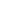 ·        Вербицкая М.В. Английский язык .учебник для11 кл. ОУ. Базовый уровень: - М: Просвещение , 2020г.·        Аверин М.М. Немецкий язык. Второй иностранный язык. Учебник для 6 кл. ОУ: - М: Просвещение, 2020г.·        Аверин М.М. Немецкий язык. Второй иностранный язык. Учебник для 6 кл. ОУ: - М: Просвещение, 2020г.Рабочие программы содержат:·        Пояснительную записку с исходными документами для составления рабочей программы;·        Цели и задачи изучения предмета;·        Планируемые результаты обучения и  освоения учебного предмета;·         Учебно-тематическое планирование по английскому языку  5 - 11классы, немецкому (второму иностранному) языку.